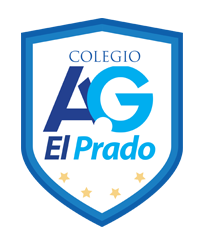 CORPORACIÓN EDUCACIONAL  A&GColegio El PradoCooperativa nº 7029 – PudahuelTeléfonos: 227499500  -   227476072www.colegioelprado.cldireccioncolegioelprado@gmail.comRBD: 24790-1  Profesor(a): Maite Cueto González   Guía de trabajo Artes Visuales 7° básicoEstimadas/os estudiantes en la siguiente guía tendrán las instrucciones para realizar tu primer trabajo de artes visuales en casa, debes tener en cuenta que la fecha de entrega y evaluación será la primera clase volviendo de este periodo de cuarentena.Para desarrollar esta actividad necesitas los siguientes materiales:+ Block médium 1/8+ Recortes de revistas o imágenes impresas de cosas, colores, personas, objetos, actividades, etc. Que te identifiquen como persona (sentimientos y emociones, actividades que te gusta realizar, familia y amigos, colores, objetos, deportes, grupos étnicos, lugares)+ Tijeras+ Pegamento en barra+ Materiales a elección para decorar o complementar (glitter, mostacillas, lanas, hojas de árboles o flores, plumones, lápices de colores etc.) estos materiales deben permanecer pegados al papel, si percibes que se caerán, no los uses.Actividad: Crea un collage que expresen tu identidad e intereses personales.Paso 1: Busca imágenes de revistas o libros viejos que puedas recortar. También puedes imprimir si lo necesitas. Recolectas las imágenes y comienza a crear tu callage, puedes buscar referentes en @collagechile o @collagesalvaje antes de comenzar a pegarlas.Paso2: corta sólo lo que quieres de la imagen, te recomiendo cortar cuidadosamente por los contornos para luego unirlas a las demás.Paso 3: Ordénalas antes de pegar, observa la composición y distribuye los elementos en todo el espacio de la hoja. Puedes usar materiales a elección para definir detalles, resaltar una imagen, incluir algún símbolo, etc.Paso 4: Cuando tengas definido el orden de la composición, disponte a pegar las imágenes cuidando que no queden excesos del pegamento y así mantener la limpieza de tu trabajo.Paso 5: Finalmente puedes usar materiales a elección para definir detalles, resaltar una imagen, incluir algún símbolo, etc.Espero disfrutes el trabajo, usa toda tu creatividad y entusiasmo.Recomendaciones: + trabaja en un ambiente limpio y ordenado.+ Usa una mesa como soporte para tu trabajo y materiales+ cuida tus materiales ya que los seguiremos usando durante el año escolar+ Los adultos no deben intervenir tu trabajo, sólo ayudar con las indicaciones y materiales. 